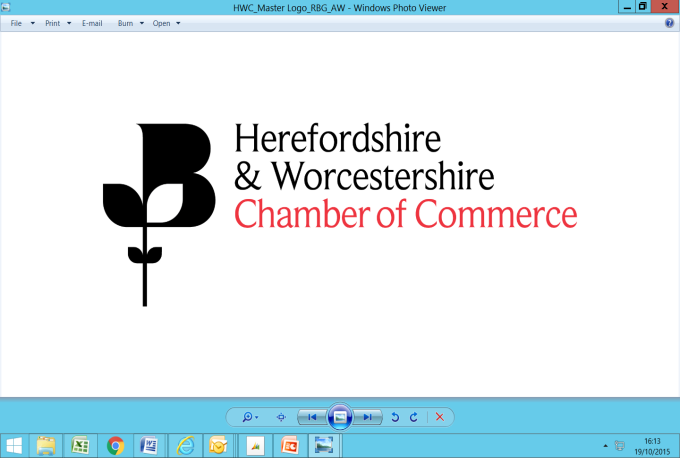 Strategic Agreement Your business is now part of an elite group of around 100 businesses, all of whom play a significant role in growing Herefordshire and Worcestershire’s economy.You now have access to a wide range of business benefits, some of which are exclusive to this group including high profile networking opportunities with Patron members. Your strategic relationship with the Chamber is managed by a dedicated Senior Account Manager who will help you achieve your objectives and connect you to the right opportunities. Your benefitsStrategic members receive an editorial piece in Business Direction Magazine announcing your company as a new Strategic member. Business Direction is the main business communication in the two counties, with a circulation of 4,000 and is perceived as the key publication to promote the movers and shakers within the area.Exclusive access to Business Leaders, a high profile networking platform offering privileged strategic members unique opportunities to; network with the area’s most experienced and well respected business leaders, make influential connections, forge relationships for partnership working and share best practice. Business Leaders events are assiduously co-ordinated to ensure a perfect environment for the Chamber to facilitate powerful introductions on your behalf. Attendance is by invitation only and exclusive to business leaders from strategically important businesses. Each year 3 events are held in Herefordshire and 6 events are held in Worcestershire. Privileged attendance at the Chamber’s most exclusive Business Leaders Dinners. We hold four exclusive dinners per year, which ensures these exclusive functions attract a level and calibre of guest which is unrivalled. Whilst enjoying fine dining in some of the two counties’ most impressive hotels and buildings, in an atmosphere only the Chamber can create, guests optimise opportunities to meet other local business leaders, make impressive connections, build strong alliances and revel in being part of the two counties ‘most elite business group.One ticket to the annual Chamber Business Awards. This high profile black tie event brings together over 600 of the two counties’ most significant business leaders. Established for over 10 years, the Awards are recognised as a highlight of the regions‘ business calendar.Your business will benefit from exclusive invitations to memorable sporting events at the two counties’ world class sporting venues including; Worcester Warriors, Worcestershire County Cricket Club and Worcester Races. The Chamber has an enviable reputation for using corporate hospitality events as a powerful environment to facilitate bespoke introductions that we know our Strategic members value.All Strategic members receive a 30% discount on all of our 1 full day public training courses. Priority invitation to Bank of England events with senior officials from the Bank of England. A rare opportunity to represent the Herefordshire and Worcestershire business economy, feed into the Bank of England’s summary reports on business conditions in the UK and put your specific questions to the officials.Your company logo with web link on the Chamber’s website currently receiving around 10,000 visitors per month.  Your business will receive priority notification of sponsorship opportunities including our website, Awards, forums and Golf days that your dedicated Account Managers deems strategically aligned with your business’ objectives. With a 1500 strong membership and a far reaching national network, association with the Chamber will offers your business alignment with a trusted and respected brand and targeted exposure.